REQUERIMENTO Nº 1289/2018Requer Voto de pesar pelo falecimento do Sr. Márcio Alfredo da Silva (Pelé), ocorrido recentemente.Senhor Presidente, Senhores Vereadores,Nos termos do Art. 102, Inciso IV, do Regimento Interno desta Casa de Leis, requeiro a Vossa Excelência que se digne a registrar nos Anais desta Casa de Leis voto de profundo pesar pelo falecimento do Sr. Márcio Alfredo da Silva (Pelé), ocorrido no último dia 25 de Setembro.Requeiro, ainda, que desta manifestação seja dada ciência aos seus familiares, encaminhando cópia do presente residia à Rua Equador, 293 - Vila Sartori.Justificativa:Tinha 46 anos. Era filho de Leontino da Silva e Ermantina de Moraes da Silva.  Benquisto por todos os familiares e amigos, seu passamento causou grande consternação e saudades, todavia, sua memória há de ser cultuada por todos que em vida o amaram.Que Deus esteja presente nesse momento de separação e dor, para lhes dar força e consolo.É, pois, este o Voto, através da Câmara de Vereadores, em homenagem póstuma e em sinal de solidariedade.Plenário “Dr. Tancredo Neves”, em 26 de Setembro de 2018.José Luís Fornasari“Joi Fornasari” - Vereador -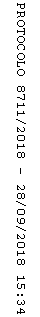 